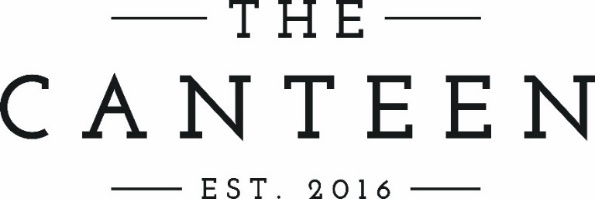 Role: Commis Chef, Full Time, 45 hours a week, 5 days including weekends over a 7 day rota
(1 year maternity cover with opportunity to extend)Hourly Pay: 
Age 16 – 17: £5
Age 18 – 20: £6.56
Age 21 – 22: £8.36
Age 23+: £8.91Location: The Hotwalls, Old PortsmouthOur opening hours: 8am – 5pm, with some evening eventsExciting opportunity for a Chef to join a well loved family-run eatery right on the waterfront in the heart of Old Portsmouth. We are proud to serve excellent fresh food and drink in a warm & relaxed environment. We are looking to recruit an enthusiastic Commis Chef who is willing to learn and has a desire to work hard. A newly qualified chef, would suit this position, as would someone with more experience willing to roll up their sleeves and get involved with all aspects of the running of the kitchen as part of this small and passionate team.

We will offer:Learning and development opportunity from a strong and friendly teamFree food when working and 20% discount at our sister restaurantsA beautiful, buzzing work environmentYou will need:Experience cooking fresh foodSome experience working in a busy commercial kitchenTo be an organised chef who thrives under pressureTo be able to multi-taskMain Responsibilities:Food preparation according to the requests of the Head & Second ChefsKitchen Porter dutiesAbility to create menu items according to a recipe Taking delivery of foodMaintaining the highest levels of cleanliness and hygiene at all times
This is a family run business and we require everyone in the team to be the best of the best at all times. Give us 110%, and we promise to give you the opportunity to have a fulfilling career with us. With 3 sister restaurants, there is always room for promotion / movement within the company.